حضرات السادة والسيدات،تحية طيبة وبعد،يرجى الإحاطة علماً بأنه قد تم تغيير الجدول الأخير الوارد في الملحق 2 (الرؤساء ونواب الرؤساء فيما يتعلق بلجنة التقييس المعنية بالمفردات) بالجدول الوارد في الصفحة التالية.وتفضلوا بقبول فائق التقدير والاحترام.(توقيع)سيزو أونوي
مدير مكتب تقييس الاتصالات*	عُينت في اجتماع الفريق الاستشاري لتقييس الاتصالات الذي عُقد في جنيف، 4-1 مايو 2017.ــــــــــــــــــــــــــــــــــــــــــــــــــــــــــــــــــــــــــــــــــــــ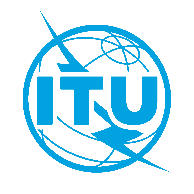 الاتحـاد الدولـي للاتصـالاتمكتب تقييس الاتصالاتجنيف، 6 مارس 2024المرجع:التصويب 1
للرسالة المعممة 176 لمكتب تقييس الاتصالاتDIRإلى:-	إدارات الدول الأعضاء في الاتحاد؛-	أعضاء قطاع تقييس الاتصالات بالاتحاد؛-	المنظمات الإقليمية للاتصالاتنسخة إلى:-	رؤساء لجان دراسات قطاع تقييس الاتصالات والفريق الاستشاري لتقييس الاتصالات ولجنة التقييس المعنية بالمفردات ونوابهم؛-	مدير مكتب تنمية الاتصالات؛-	مدير مكتب الاتصالات الراديوية؛-	المديرين الإقليميين للمكاتب الإقليمية للاتحادالهاتف:+41 22 730 5852إلى:-	إدارات الدول الأعضاء في الاتحاد؛-	أعضاء قطاع تقييس الاتصالات بالاتحاد؛-	المنظمات الإقليمية للاتصالاتنسخة إلى:-	رؤساء لجان دراسات قطاع تقييس الاتصالات والفريق الاستشاري لتقييس الاتصالات ولجنة التقييس المعنية بالمفردات ونوابهم؛-	مدير مكتب تنمية الاتصالات؛-	مدير مكتب الاتصالات الراديوية؛-	المديرين الإقليميين للمكاتب الإقليمية للاتحادالفاكس:+41 22 730 5853إلى:-	إدارات الدول الأعضاء في الاتحاد؛-	أعضاء قطاع تقييس الاتصالات بالاتحاد؛-	المنظمات الإقليمية للاتصالاتنسخة إلى:-	رؤساء لجان دراسات قطاع تقييس الاتصالات والفريق الاستشاري لتقييس الاتصالات ولجنة التقييس المعنية بالمفردات ونوابهم؛-	مدير مكتب تنمية الاتصالات؛-	مدير مكتب الاتصالات الراديوية؛-	المديرين الإقليميين للمكاتب الإقليمية للاتحادالبريد الإلكتروني:tsbdir@itu.intإلى:-	إدارات الدول الأعضاء في الاتحاد؛-	أعضاء قطاع تقييس الاتصالات بالاتحاد؛-	المنظمات الإقليمية للاتصالاتنسخة إلى:-	رؤساء لجان دراسات قطاع تقييس الاتصالات والفريق الاستشاري لتقييس الاتصالات ولجنة التقييس المعنية بالمفردات ونوابهم؛-	مدير مكتب تنمية الاتصالات؛-	مدير مكتب الاتصالات الراديوية؛-	المديرين الإقليميين للمكاتب الإقليمية للاتحادالموضوع:تسمية مرشحين لمناصب رؤساء لجان دراسات قطاع تقييس الاتصالات والفريق الاستشاري لتقييس الاتصالات (TSAG) ولجنة التقييس المعنية بالمفردات (SCV) ونوابهم للفترة 2028-2025تسمية مرشحين لمناصب رؤساء لجان دراسات قطاع تقييس الاتصالات والفريق الاستشاري لتقييس الاتصالات (TSAG) ولجنة التقييس المعنية بالمفردات (SCV) ونوابهم للفترة 2028-2025الفريقالاسمالاسمالشركة (البلد)المنصب الحاليعدد مرات تولي المنصبالمنطقة الممثَّلةSCVالسيدة RimBELHAJتونسالرئيسة (الفرنسية)*1الدول العربيةالسيد PaulNAJARIANالولايات المتحدةنائب الرئيسة (الإنكليزية)2لجنة البلدان الأمريكية للاتصالاتشاغرنائب الرئيسة (العربية)السيد TongWUجمهورية الصين الشعبيةنائب الرئيسة (الصينية)2جماعة آسيا والمحيط الهادئ للاتصالاتشاغرنائب الرئيسة (الإسبانية)شاغرنائب الرئيسة (الروسية)